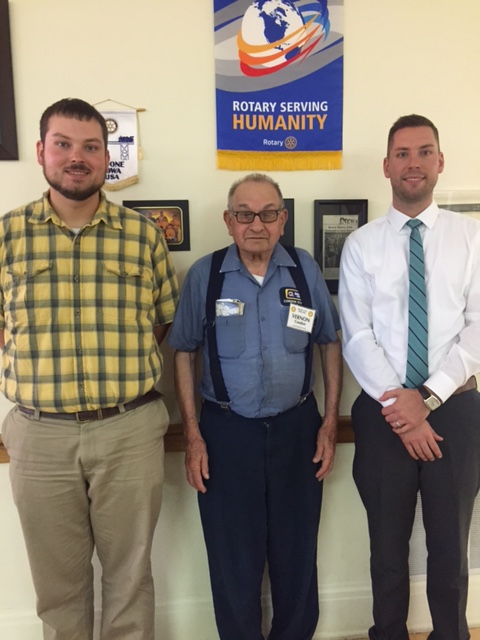 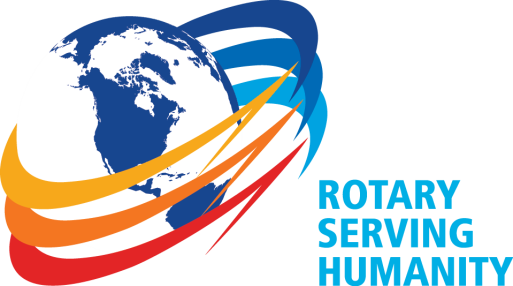 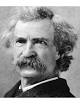 Some 